PriserSamlet kurspris: Kr 4500,- Dette inkluderer:kr 1500,- Kursavgift (betales ved påmelding; depositum)Kr 1500,- Alle måltider på Grosås. NB: Gjelder alle kursdeltakere.Kr 1500,- Overnatting på Grosås (uten sengetrekk og håndklær)  Samlet pris betales senest 11. september.Påmelding til kursPåmelding skjer til Ellel Norge, Grosås Senter: Tlf. 37 96 99 00 eller pv@ellelnorge.noAvbestilling
Samlet kurspris refunderes ikke ved avbestilling senere enn 11. september.
Depositum refunderes ikke.Utflukt	 I løpet av uken vil det bli arrangert en utflukt for dem som vil. Kostnaden er ca. 200,- kr. som betales på kurset. 
ProgramMandag 18. september 	Registrering fra kl. 11.30 
Søndag 24. september	Avreise ca. kl. 15.00. 
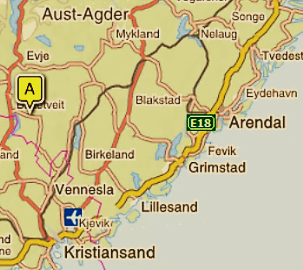 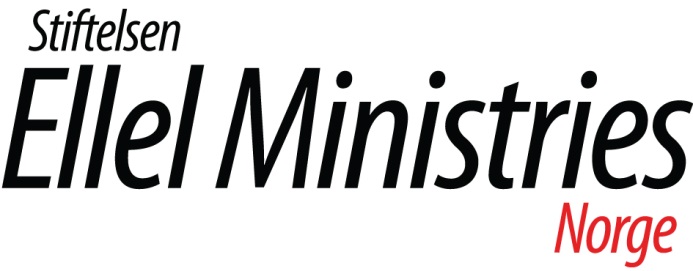 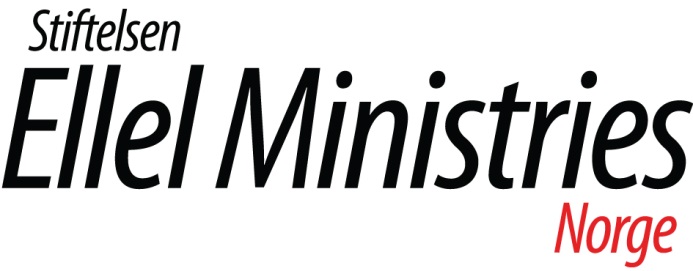 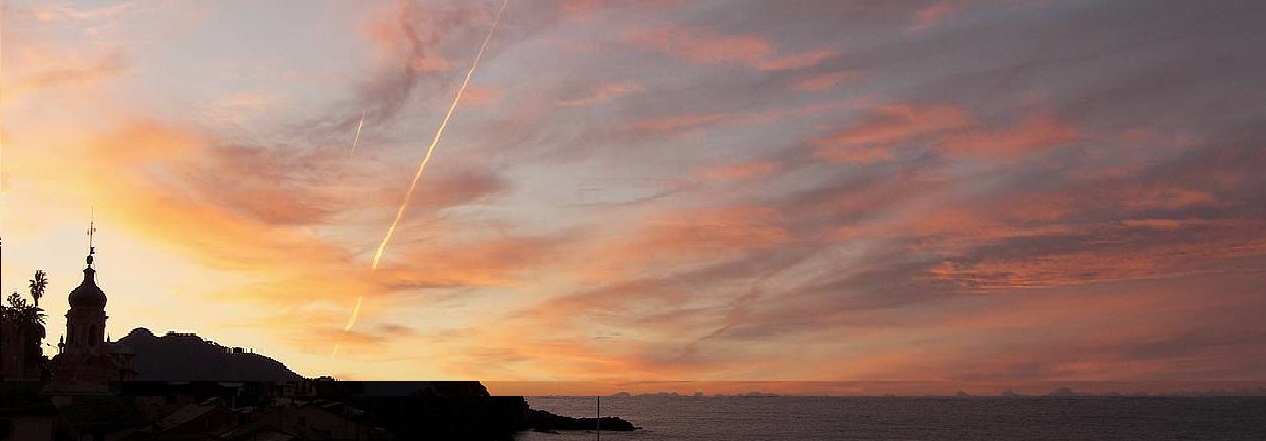 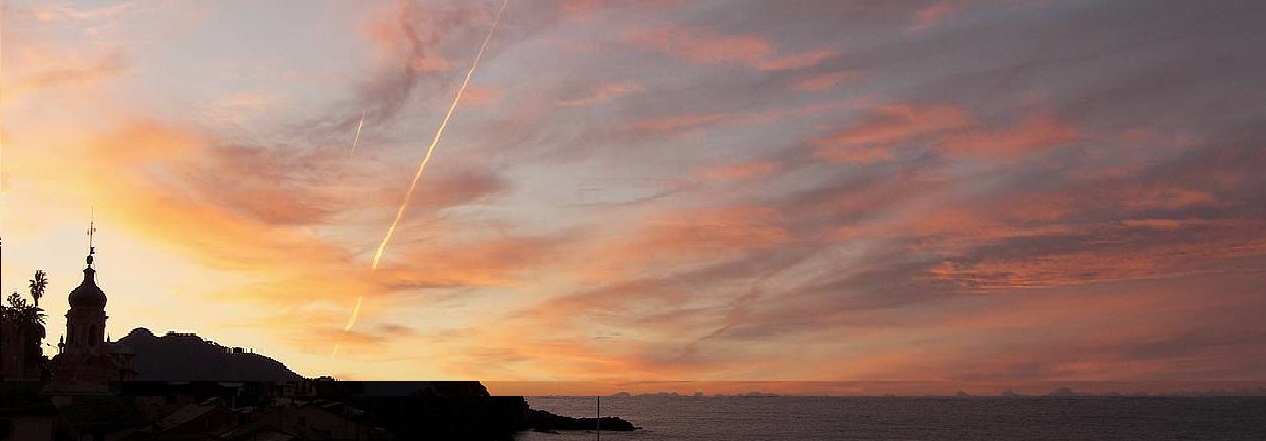 	  14. – 20. oktober 2019		på Ellel Grosås Senter
			www.ellel.noUndervisningen vil omfatte følgende emner:

Om kursholderne Andreas og Ria Hefti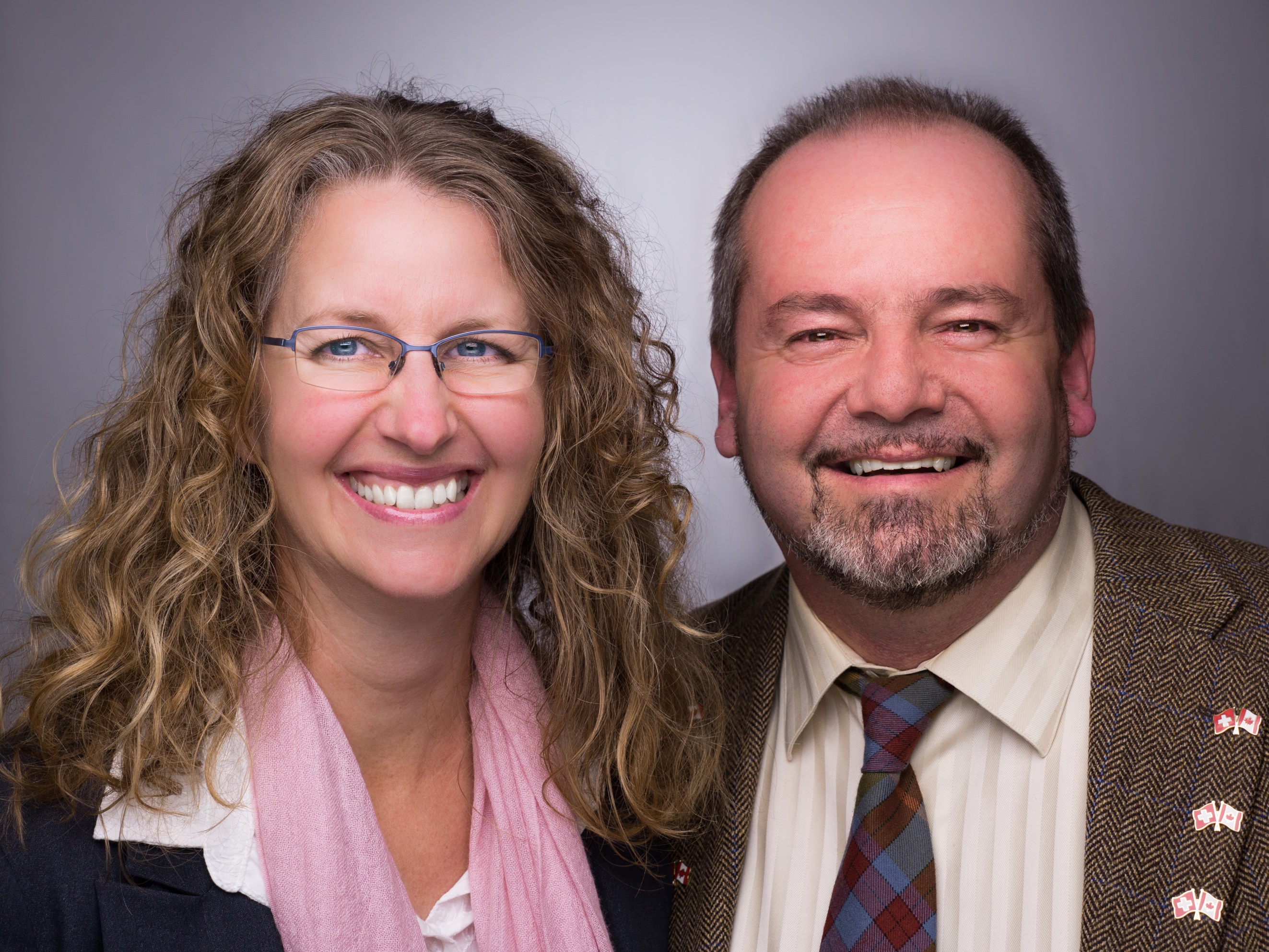 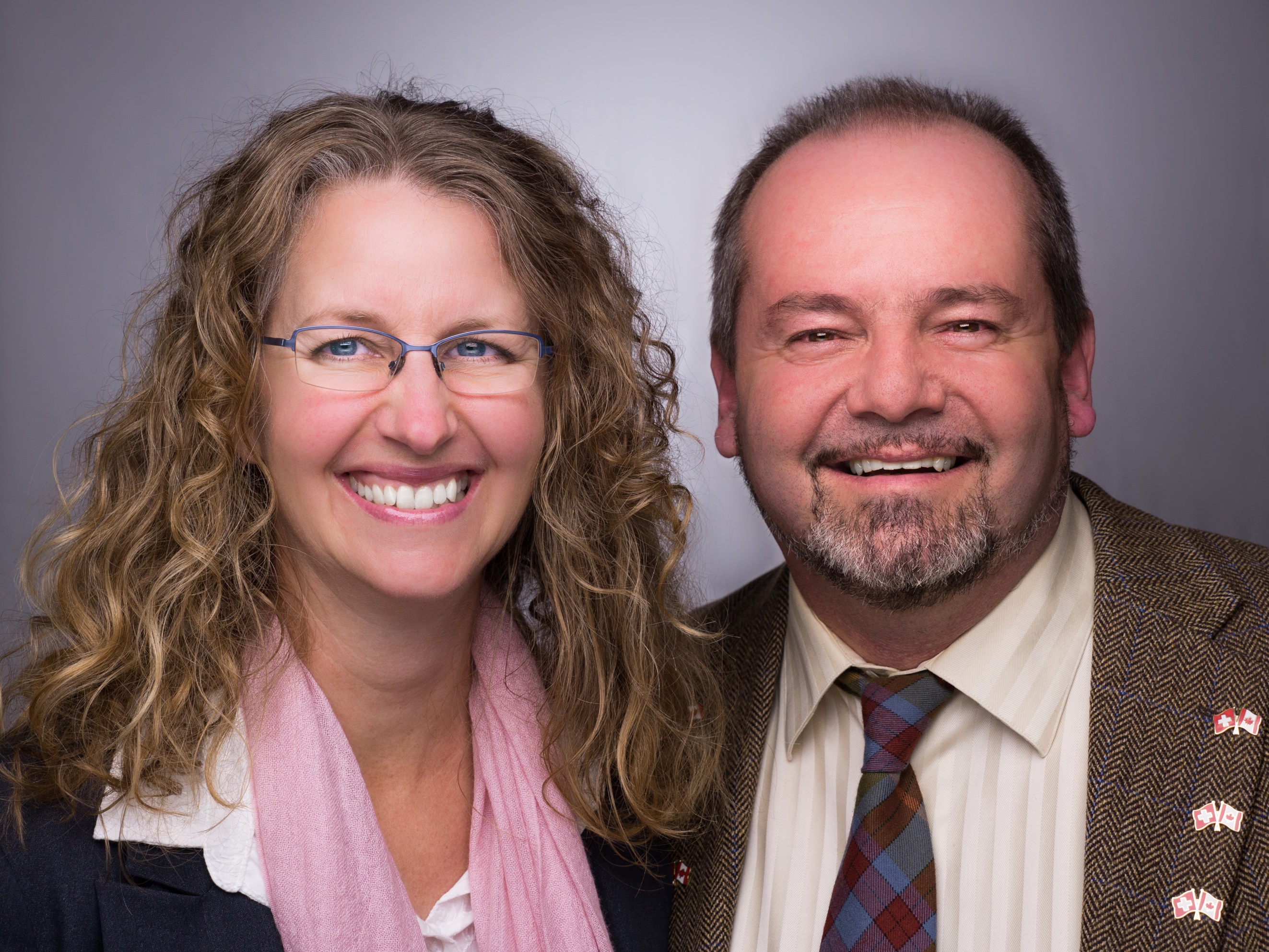 Innhold: